Form No:YD-FR-0049 Yayın Tarihi:03.05.2018 Değ.No:0 Değ.Tarihi:- 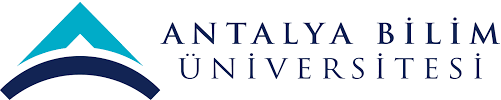 YABANCI DİLLER YÜKSEKOKULU EĞİTİM KATILIM FORMU / SOFL TRAINING PARTICIPATION FORMEĞİTİM TARİHİ: / TRAINING DATE:EĞİTİMİN ADI: / NAME OF THE TRANING:EĞİTİMİ VEREN: / TRAINER:SIRANO / ITEM NOADI SOYADI / NAME-LAST NAMEGÖREVİ / POSITIONİMZA / SIGNATURE